Add Local Zoom Recordings to BrightspaceOpen your Brightspace course and click Content from the course navigation bar.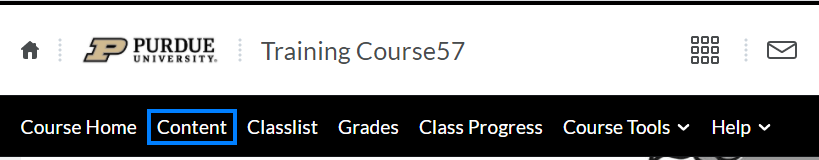 Open an existing module where the Zoom recording should reside, or create a new module using the Add a module text box.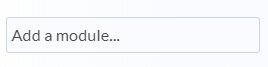 Click Existing Activities and select Add Kaltura Media from the drop-down.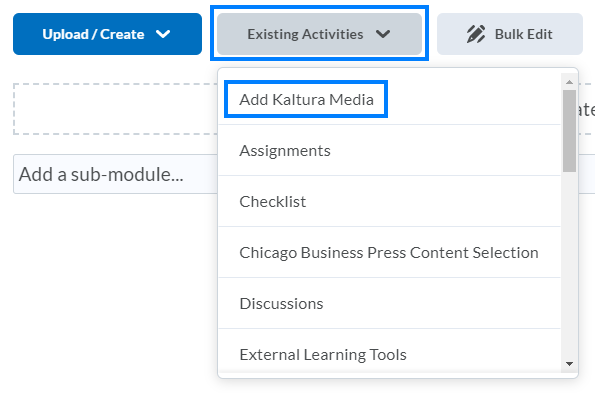 Click the + icon near the top-right and select Media Upload from the drop-down.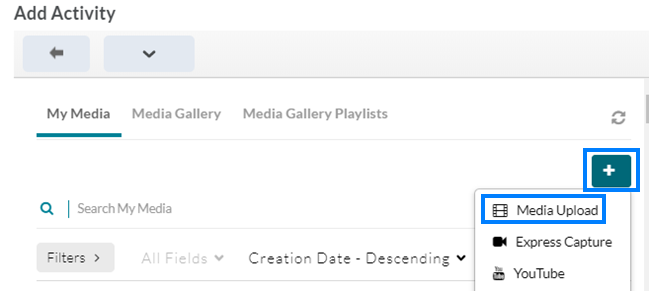 Click Choose a file to upload and locate the Zoom recording you would like to upload.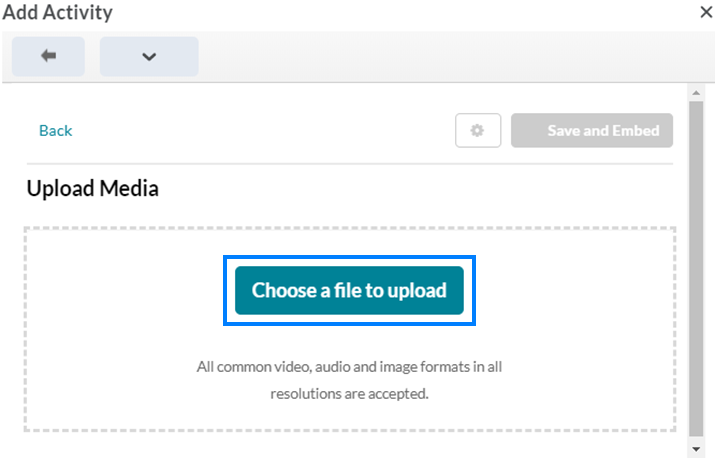 After the upload finishes, click Save and Embed near the top-right.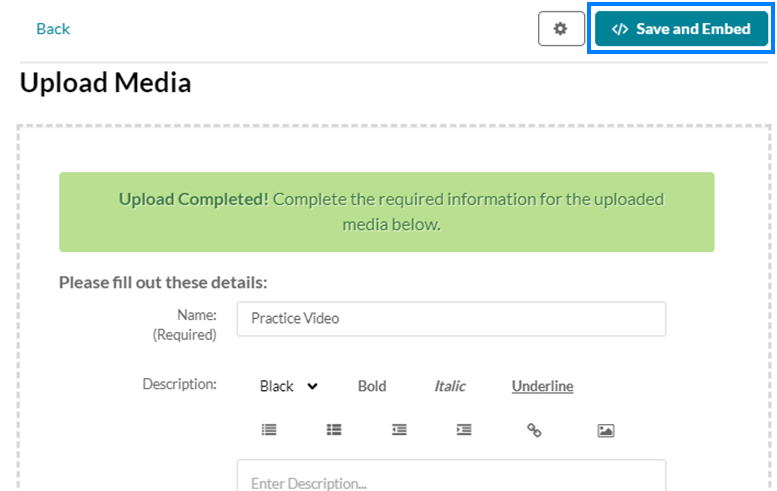 This will add the video to the bottom of the content within the module you have selected.